 Erfgoed van de adelaarsdemon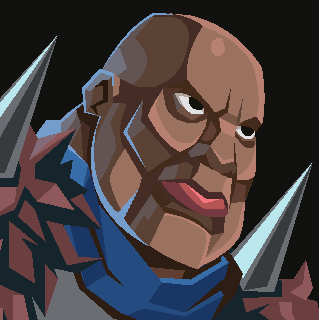 Afstand		105Melee			105Muur			120Poort			105Gracht			075Roem			050BS			030Eerder ontdekken	090Meer troepen		055Binnenplaats		065